临邑县2019年公开招聘教师面试使用教材初中语文001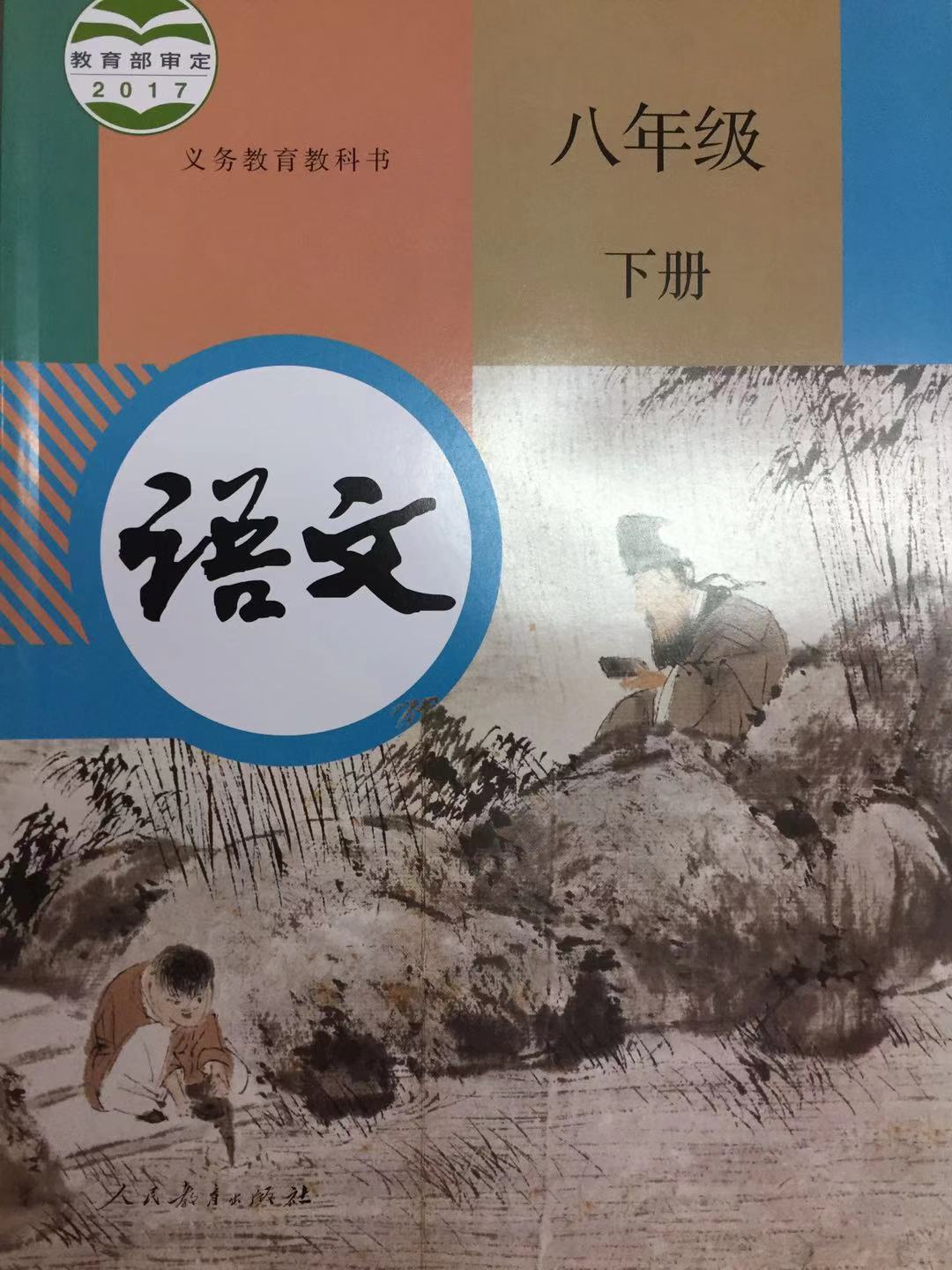 初中数学002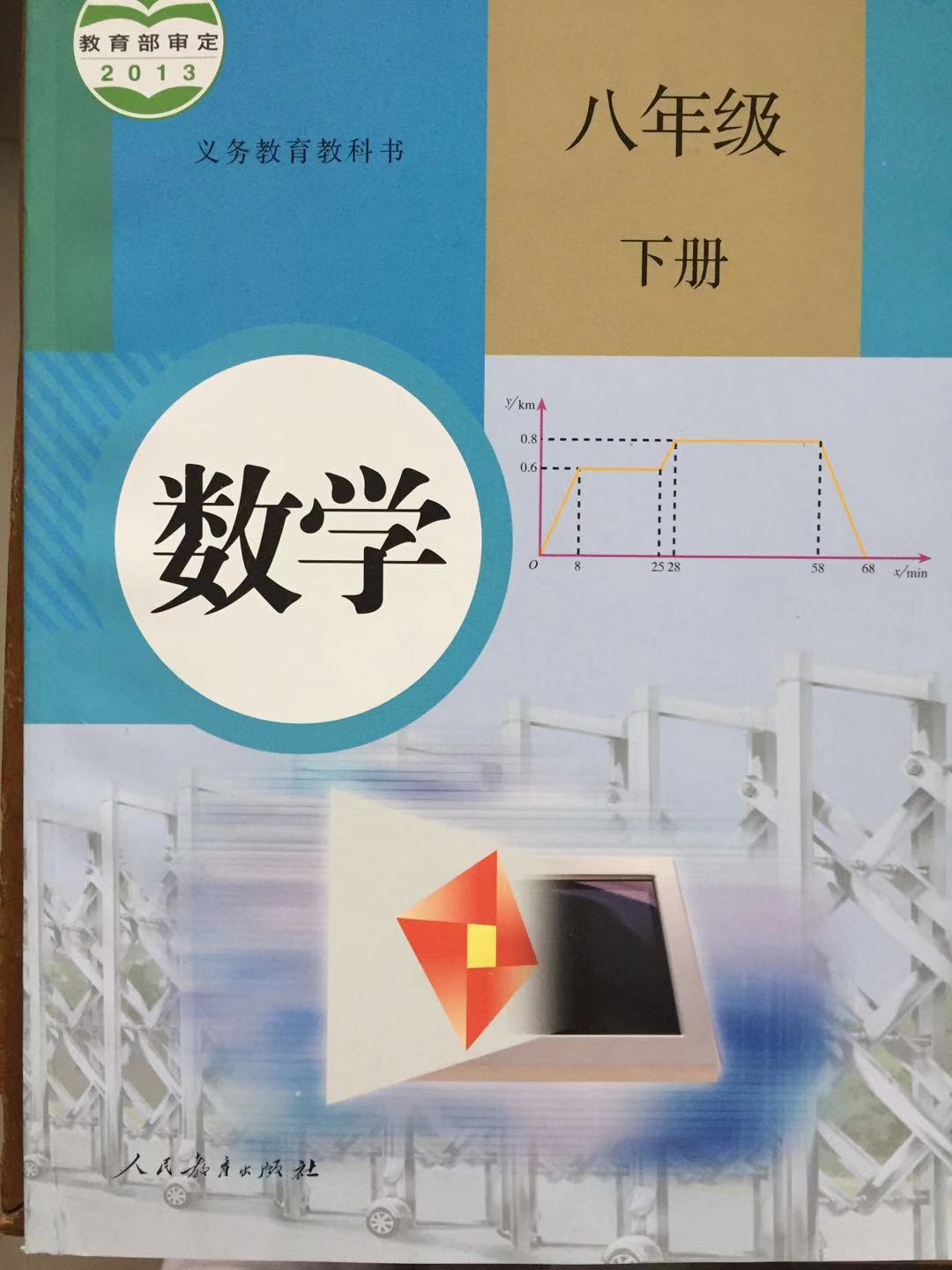 初中英语003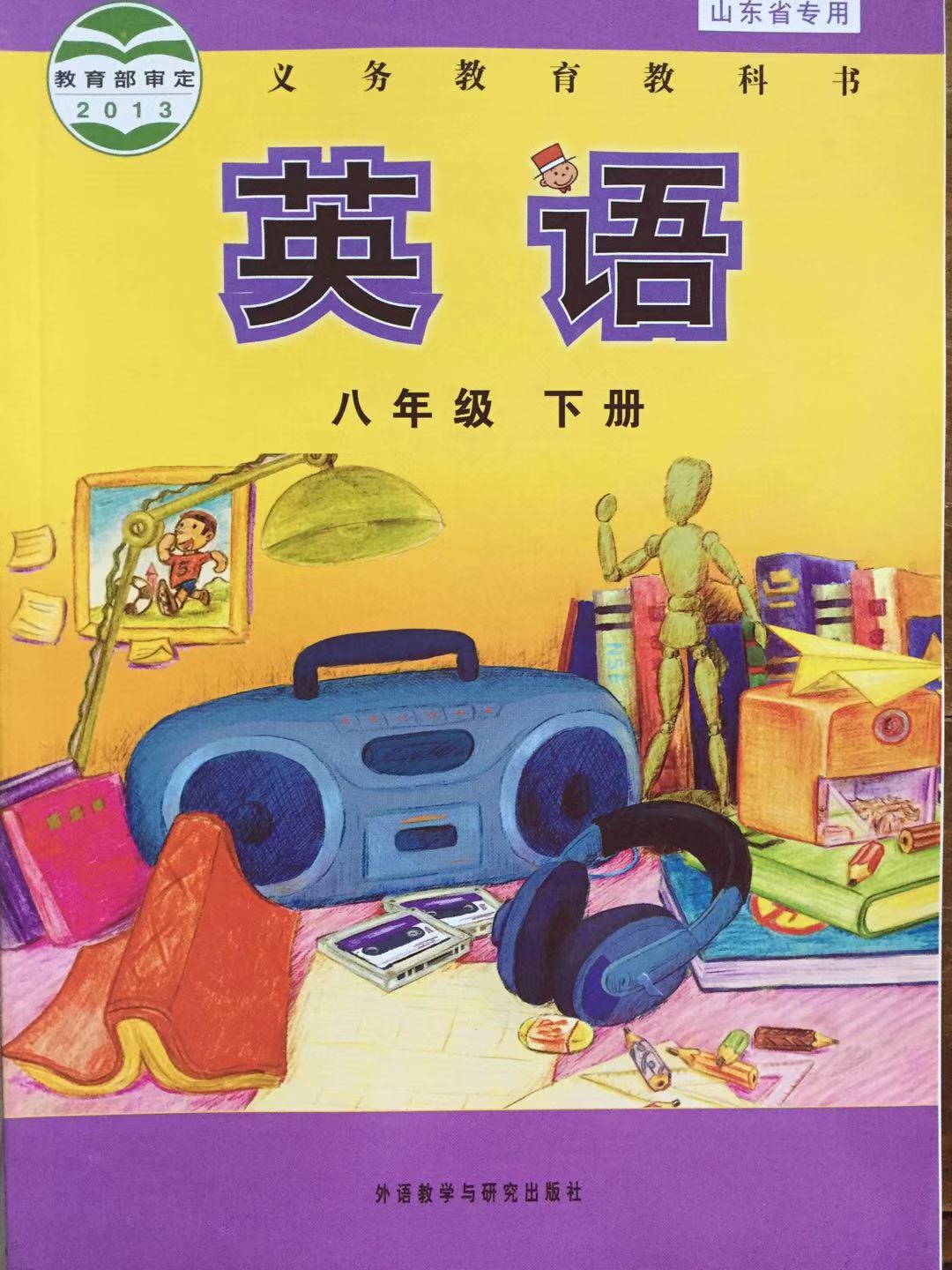 初中物理004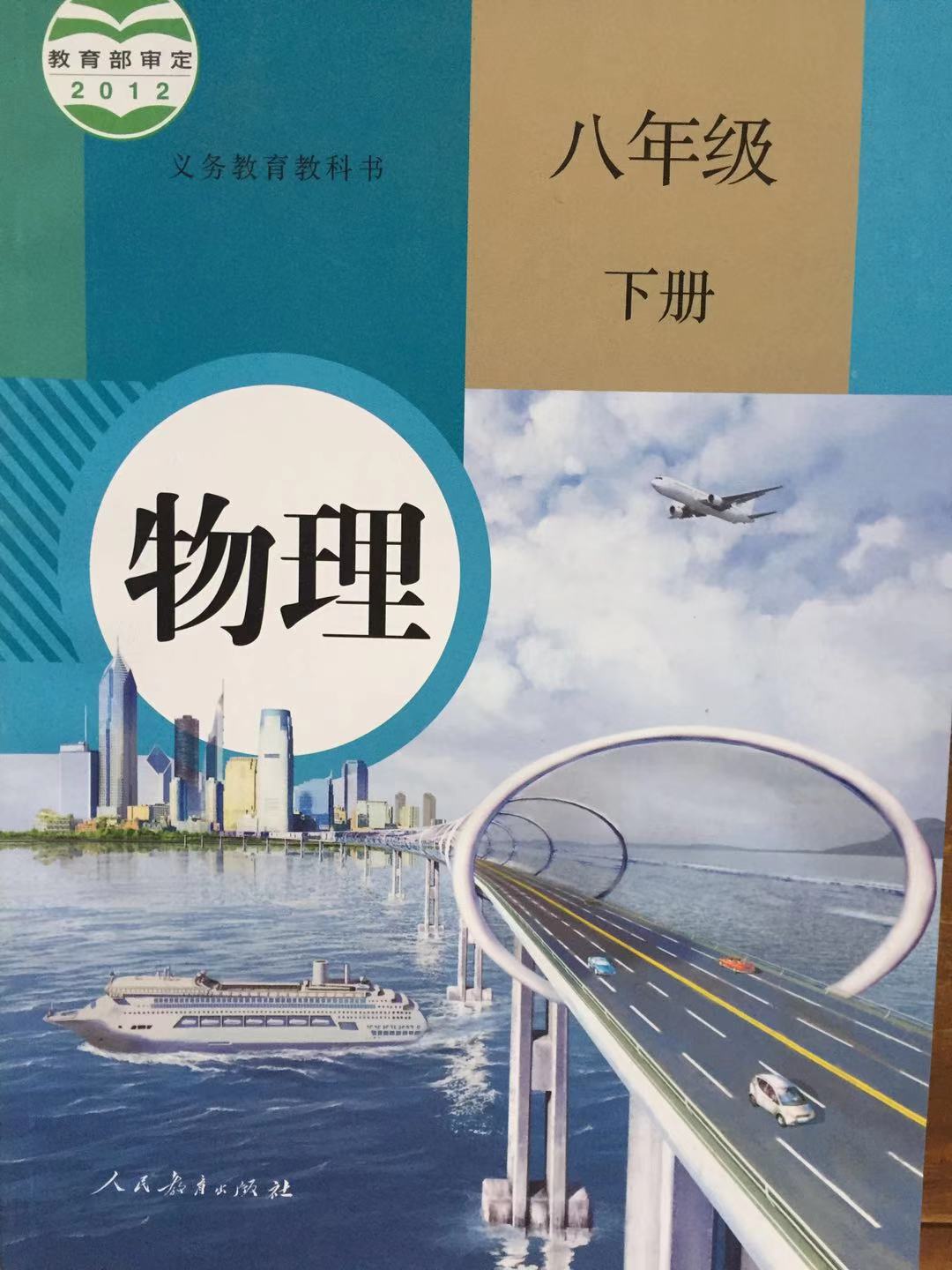 初中化学005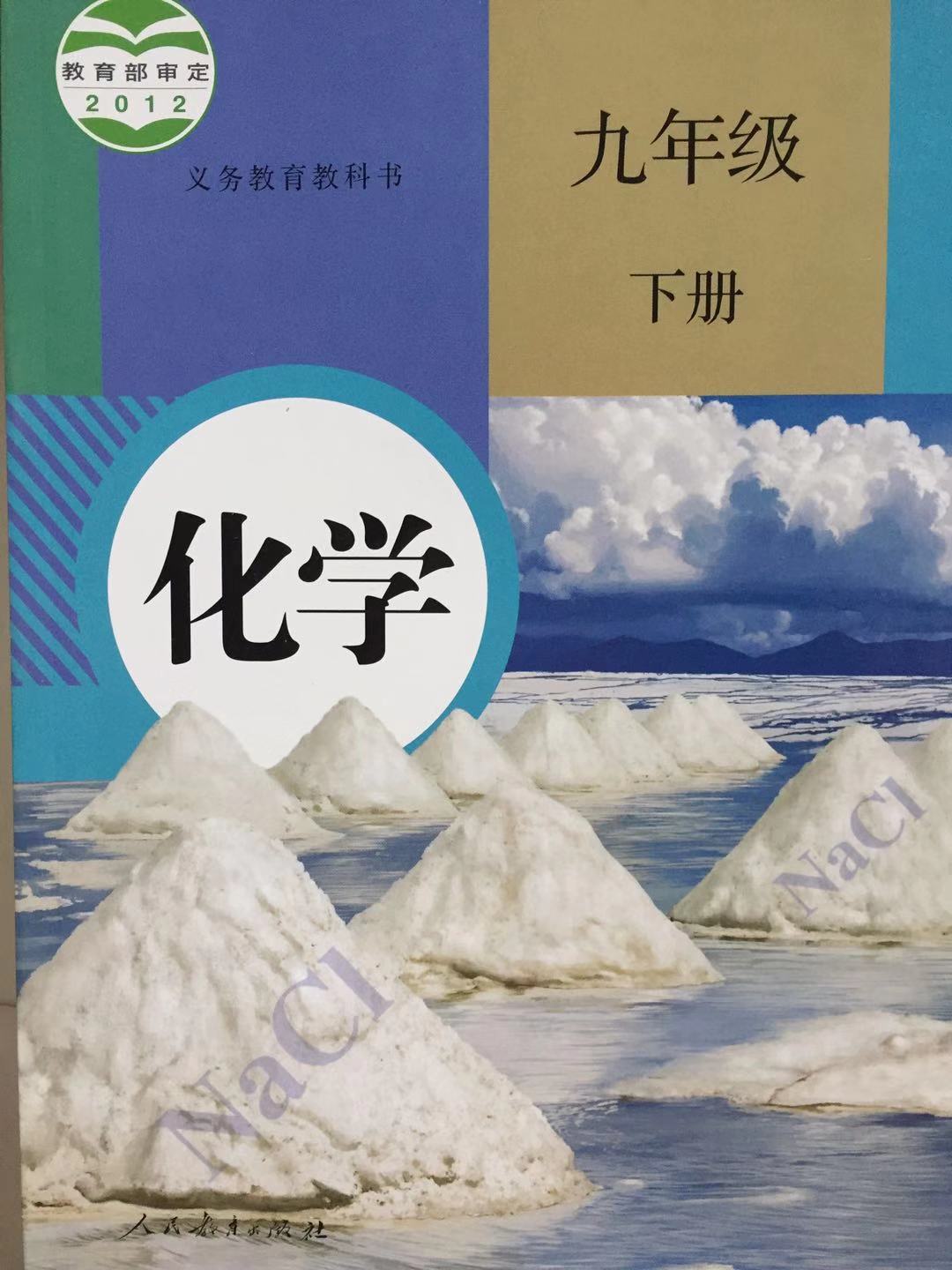 初中历史006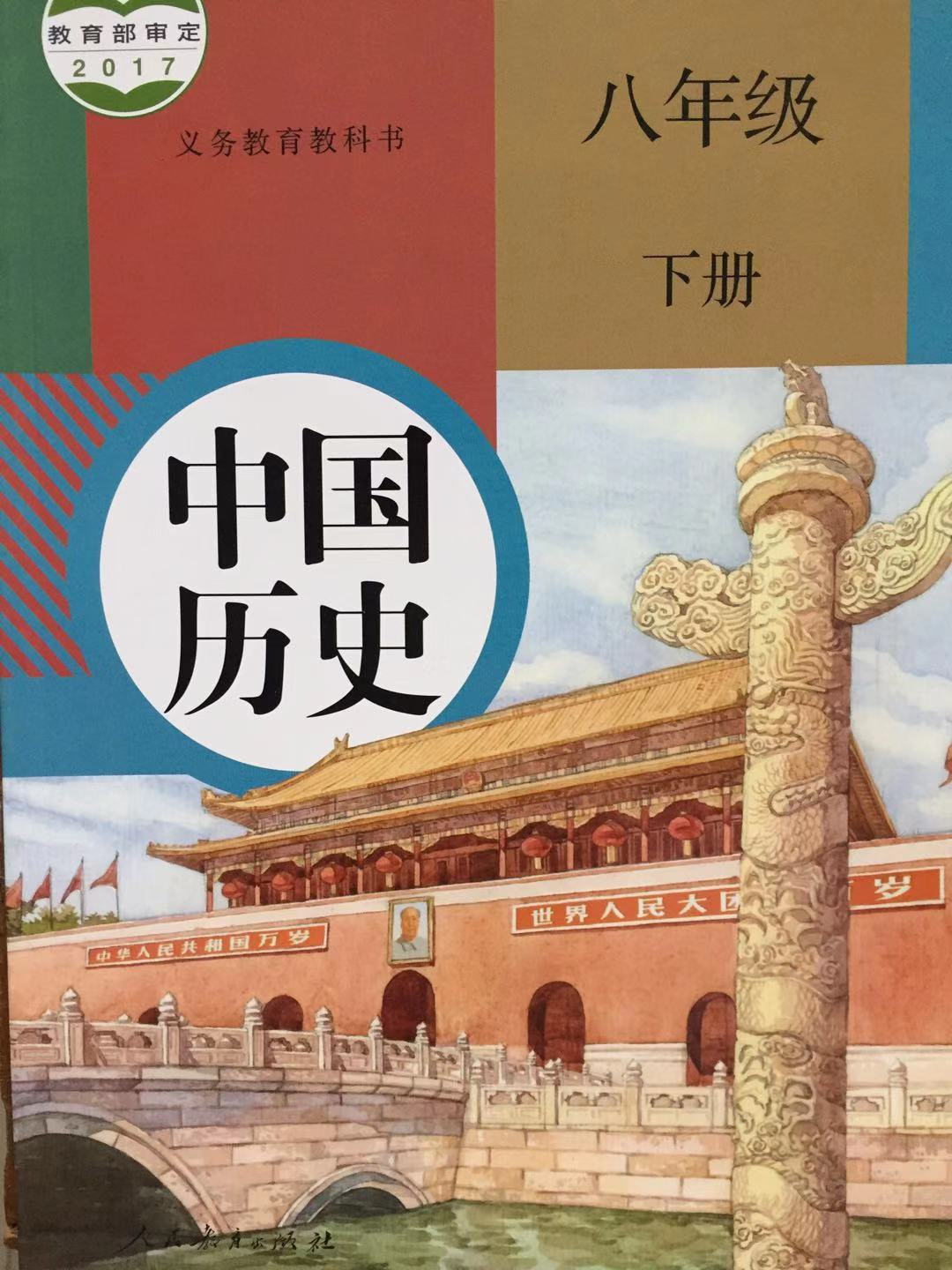 初中地理007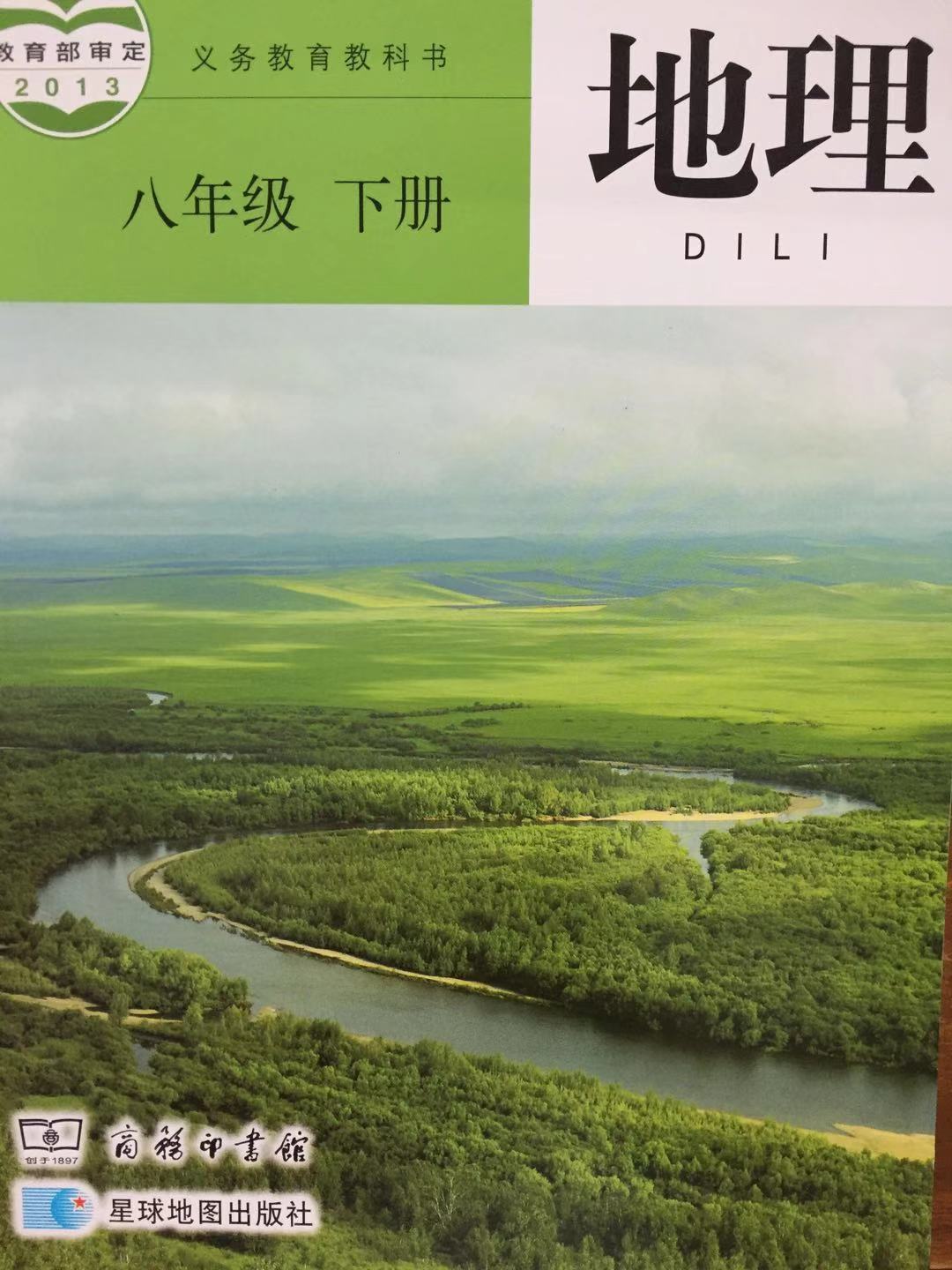 初中体育008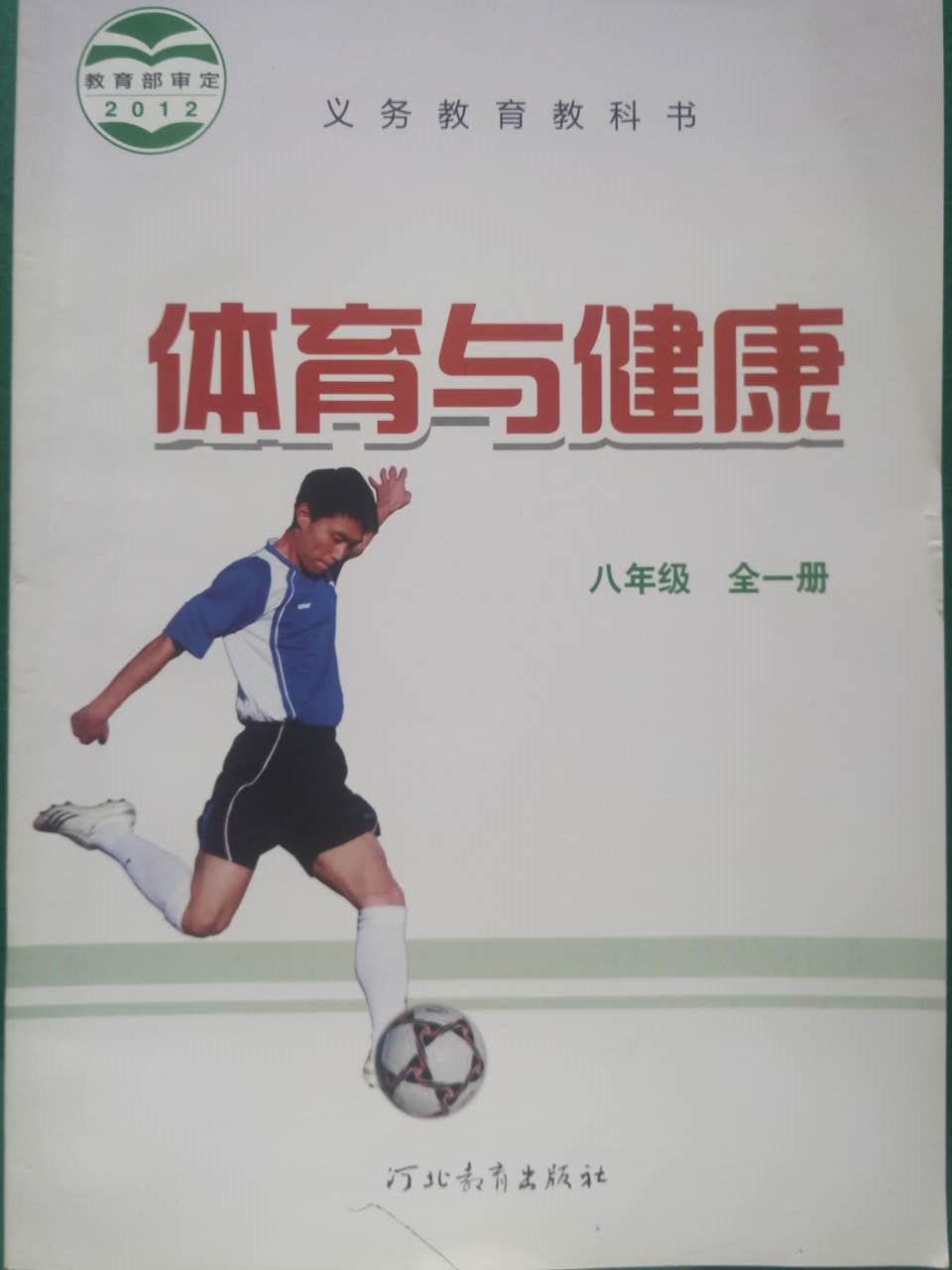 初中音乐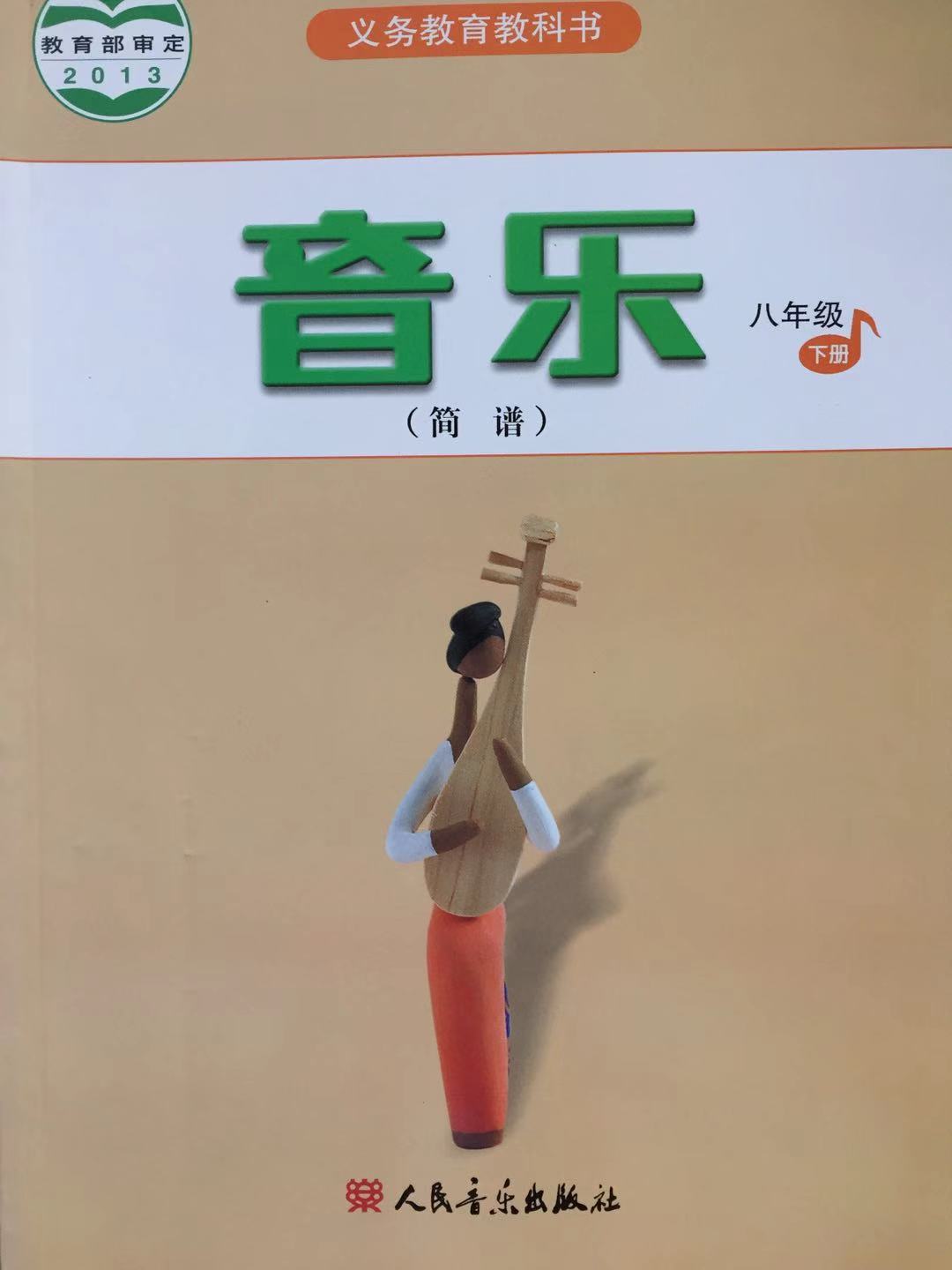 初中美术010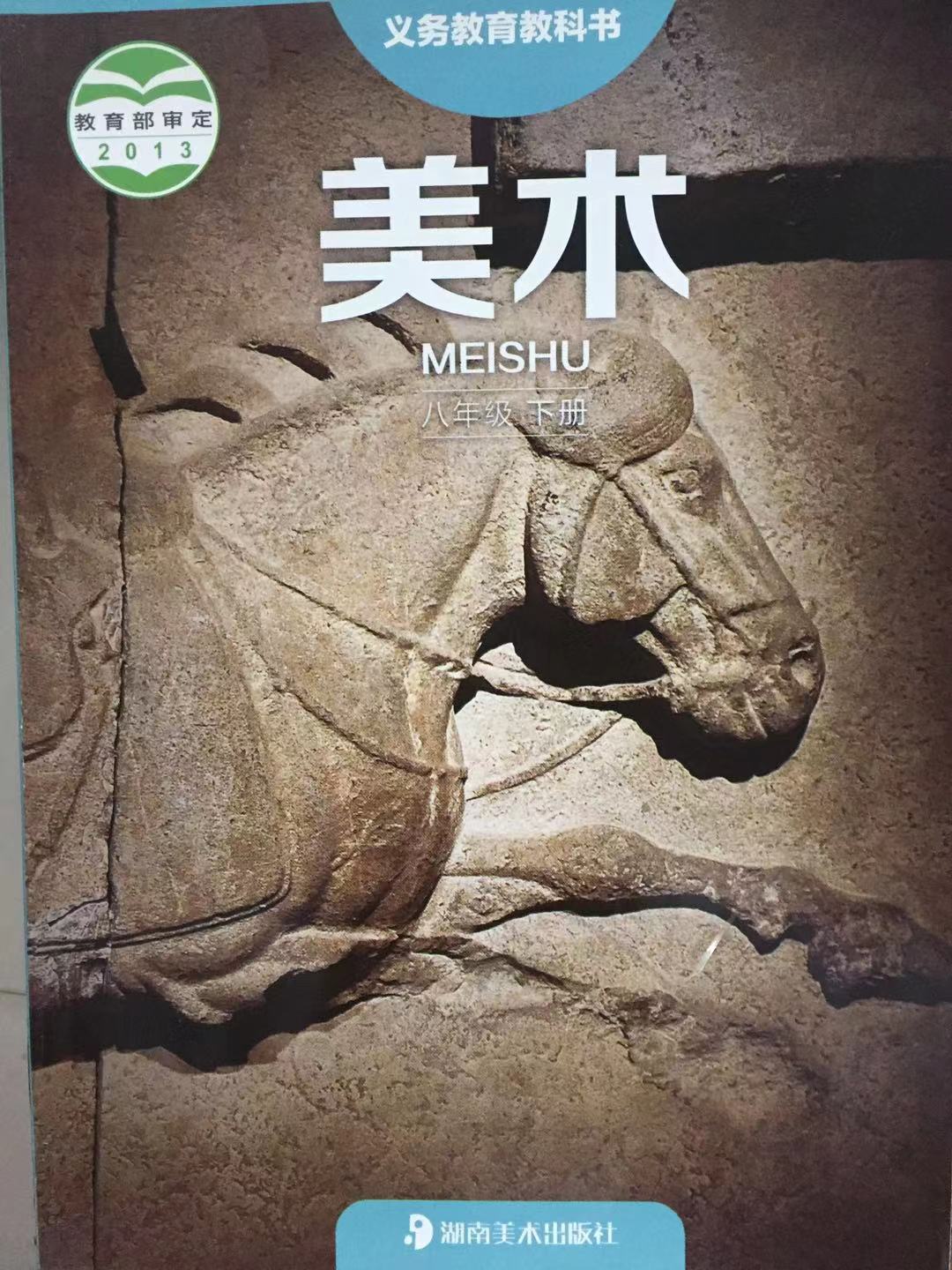 小学语文012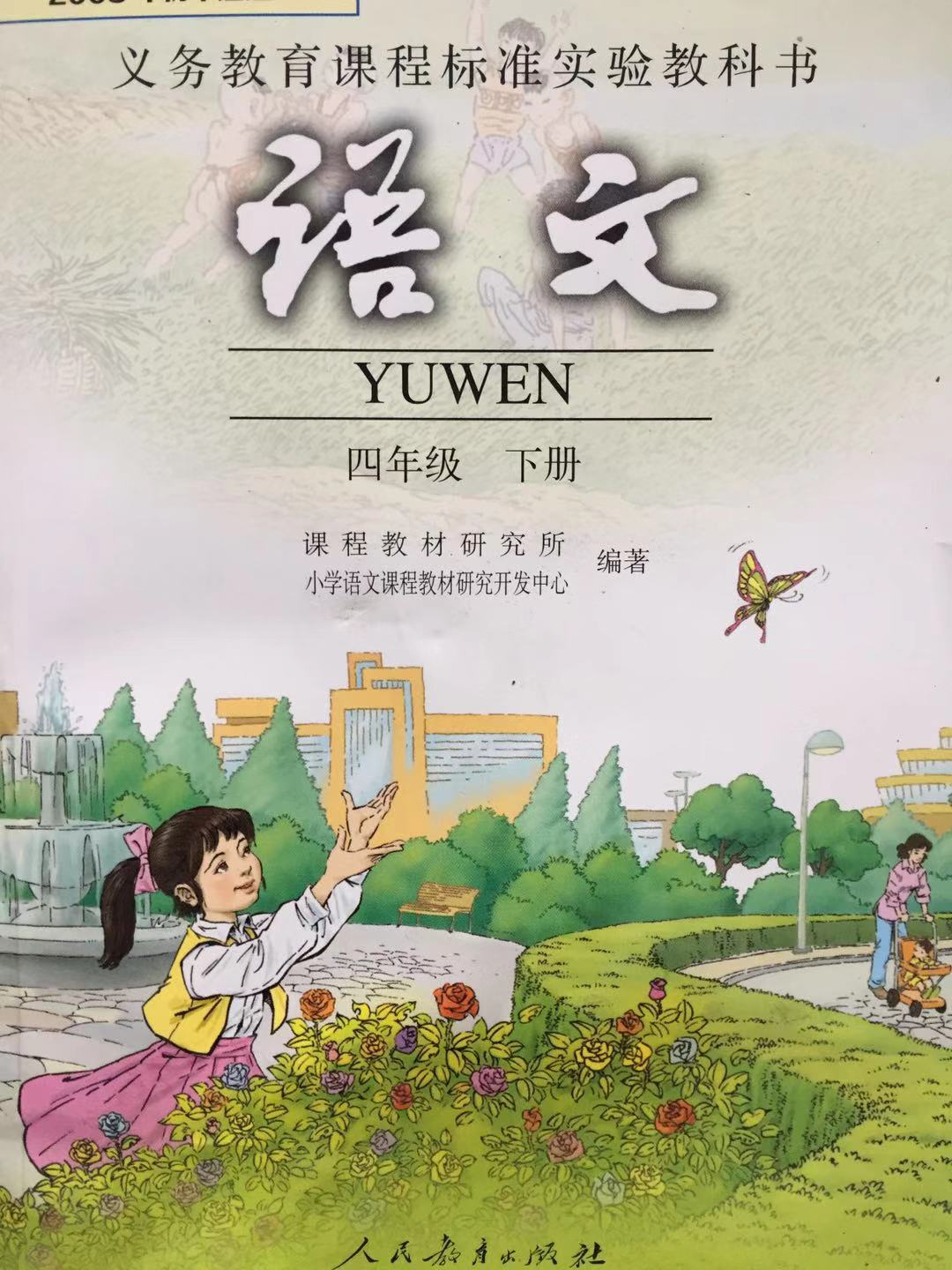 小学数学013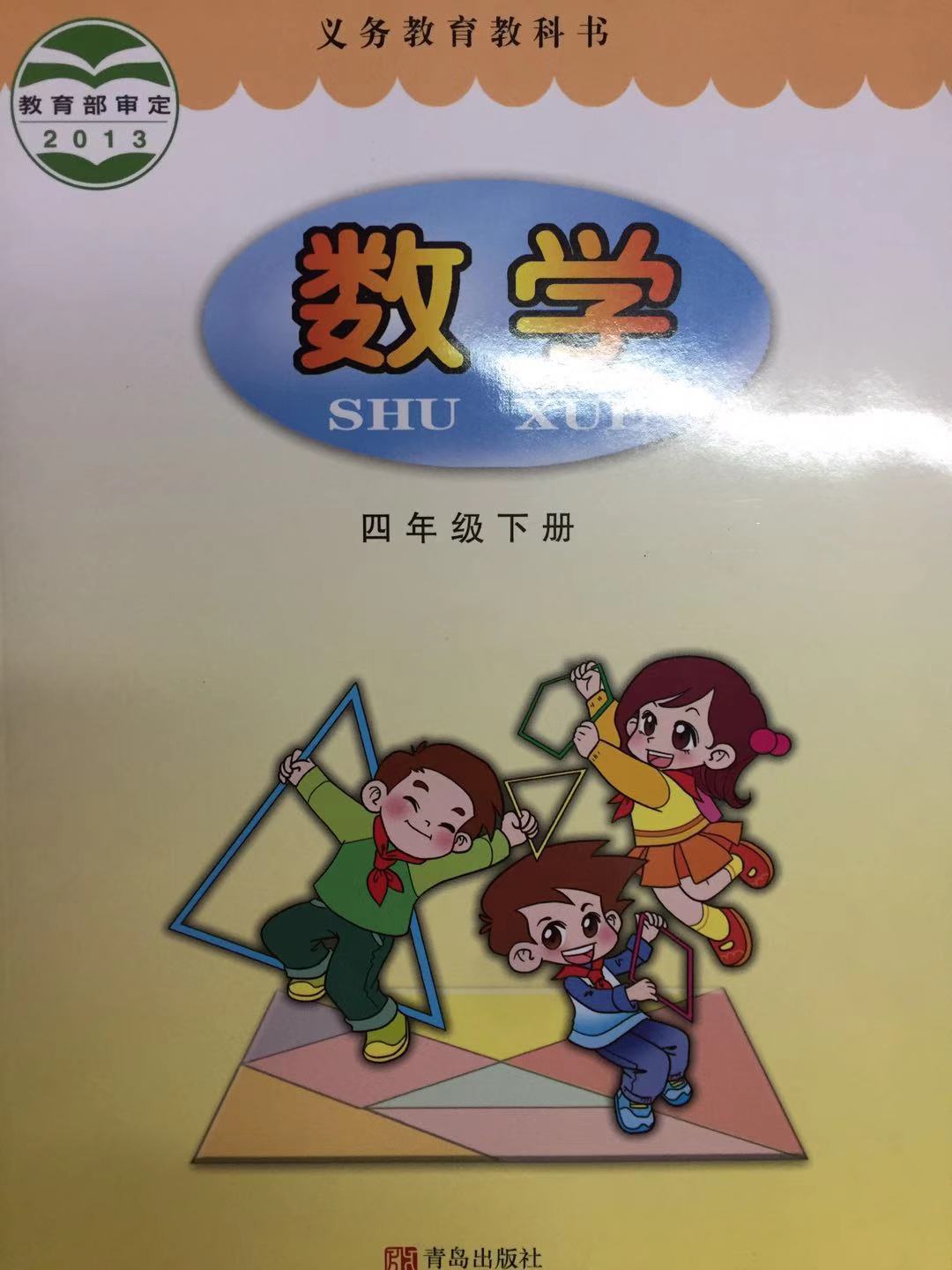 小学英语014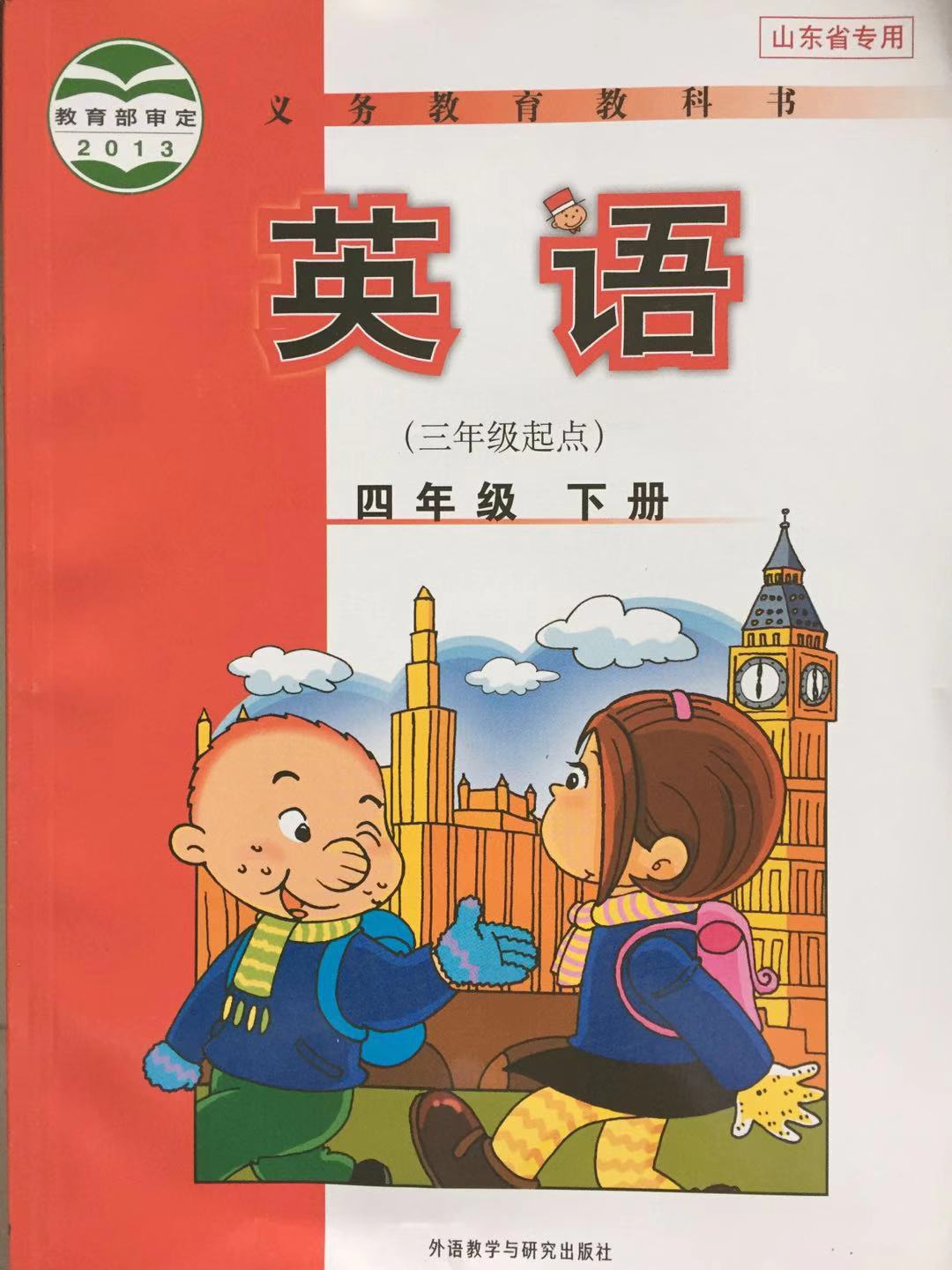 小学体育015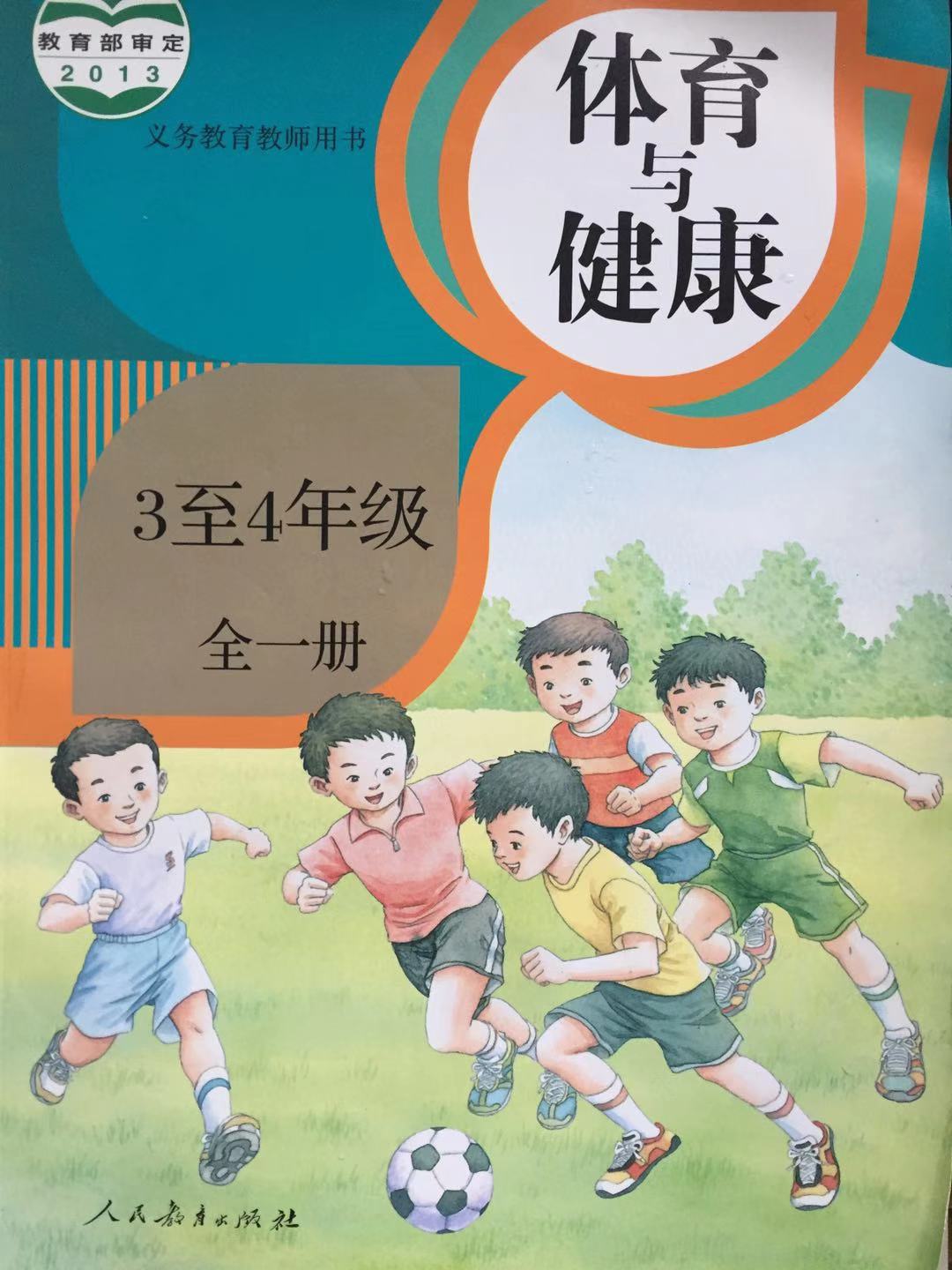 特殊教育016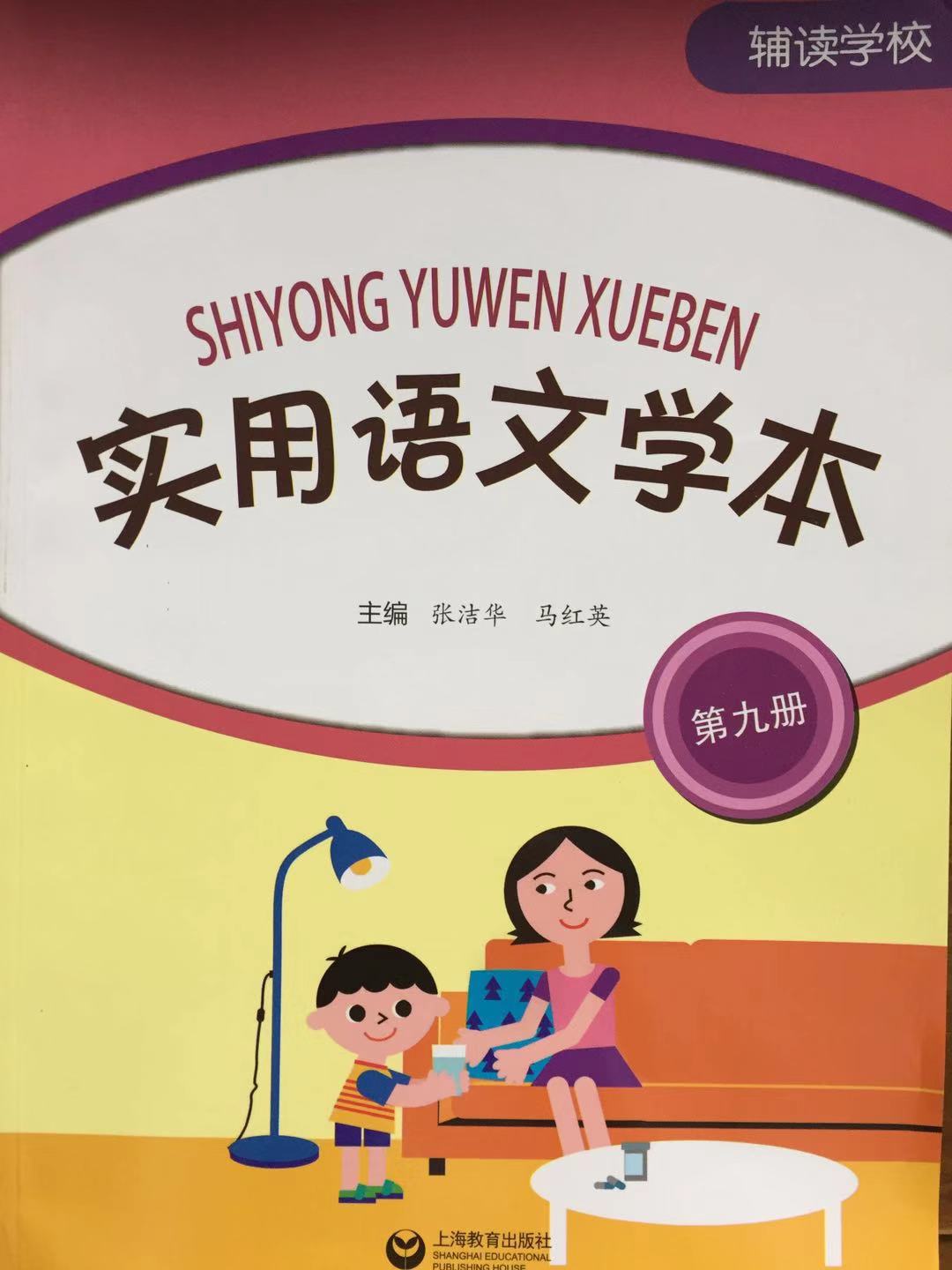 